МИНИСТЕРСТВО ОБРАЗОВАНИЯ И НАУКИ РОССИЙСКОЙ ФЕДЕРАЦИИФГАОУ ВО «Новосибирский национальный 
исследовательский государственный университет»Факультет естественных наук Основы экономикиКурс 1–й, II семестрУчебно-методический комплекс направление подготовки – 06.03.01 «Биология (академический бакалавр)».Форма обучения - очнаяНовосибирск 2014Учебно-методический комплекс предназначен для студентов I курса факультета естественных наук, направление подготовки – 06.03.01 «Биология (академический бакалавр)». Комплекс содержит программу курса, контрольные задания и темы докладов для семинаров и самостоятельной работы, а так же необходимые справочные материалы.Составители:к.э.н., доц. Л.В. Эдер, к.э.н., доц. И.В. Проворная, к.э.н., доц. М.В. Мишенин, к.э.н., доц. Д.А. Мостовов, ст. преп. А.В. Комарова, ст. преп. К.Ю. КазанцевУчебно-методический комплекс разработан в рамках Программы развития НИУ-НГУ.© Новосибирский государственныйуниверситет, 2014ОГЛАВЛЕНИЕАннотация рабочей программы	41.	Цели освоения дисциплины (курсы)	52.	Место дисциплины в структуре ООП	53.	Компетенции обучающегося, формируемые в результате освоения дисциплины «Основы экономики»	54.	Структура и содержание дисциплины «Основы экономики»	6Рабочий план (по неделям семестра). Весенний семестр	6Программа курса лекций	7I. Основные вопросы микроэкономики и экономики фирмы	7II. Основные вопросы макроэкономики	8III. Основные вопросы государственного регулирования экономики	9IV. Внешнеэкономические и международные экономические вопросы	10V. Экономические теории и практическая экономическая политика..	11VI. Экономика естественно-научных дисциплин	125.	Образовательные технологии	126.	Учебно-методическое обеспечение самостоятельной работы
студентов. Оценочные средства для текущего контроля
успеваемости, промежуточной аттестации по итогам освоения
дисциплины	12Темы рефератов и докладов	13Вопросы для подготовки к зачету	14Перечень заданий для самостоятельной работы	157.	Учебно-методическое и информационное обеспечение
дисциплины	158.	Материально-техническое обеспечение дисциплины	17Аннотация рабочей программыДисциплина «Основы экономики» относится к базовой части Гуманитарного, социального и экономического цикла ООП по направлению подготовки «06.03.01 Биология» (квалификация (степень) академический бакалавр). Дисциплина реализуется на Факультете естественных наук Федерального государственного автономного образовательного учреждения высшего образования "Новосибирский национальный исследовательский государственный университет" (НГУ) кафедрой политической экономии.Содержание дисциплины включает рассмотрение следующих разделов: микроэкономика и экономика фирмы, макроэкономика, государственное регулирование, внешнеэкономическая политика и международная деятельность, экономические теории и экономические процессы, экономика естественно-научных дисциплин.Дисциплина нацелена на формирование у выпускника общекультурных компетенций: ОК-3, OK-4.Преподавание дисциплины предусматривает следующие формы организации учебного процесса: лекции, семинарские занятия, контрольные работы, консультации, самостоятельная работа студента.Результатом прохождения дисциплины является итоговая оценка по пятибалльной шкале (диф. зачет).Программой дисциплины предусмотрены следующие виды контроля: Текущий контроль. Формой текущего контроля при прохождении дисциплины «Основы экономики» является написание контрольных работ.Для того чтобы быть допущенным к зачету, студент должен посещать все занятия и написать на положительные оценки две контрольные работы.В случае отсутствия на контрольной работе по уважительной причине (наличие медицинской справки) контрольную работу можно переписать в течение недели от окончания срока действия справки.В зависимости от результатов работы в течение семестра студент имеет право на получение оценки без диф. зачета (оценки- «автомата»). Для этого он должен набрать по системе назначения баллов за результаты контрольных работ не менее 75 % от максимально возможной суммы балловИтоговый контроль. Итоговую оценку за семестр (положительную или неудовлетворительную) студент может получить на зачете в конце семестра.Общая трудоемкость дисциплины составляет 2 зачетные единицы, 72 академических часа. Программой дисциплины предусмотрены 52 часа аудиторных и 20 часов самостоятельной работы студентов.1. Цели освоения дисциплиныОсновная цель курса – формирование системы базовых экономических знаний. Его изучение вызвано необходимостью понимания специалистами основных свойств современной экономики, экономической терминологии, показателей и закономерностей экономического развития, системных и отраслевых особенностей функционирования российской и мировой экономики. В рамках курса изучаются основные экономические понятия, анализируются реальные процессы в экономике, дается их теоретическая интерпретация, рассматриваются практические рекомендации по регулированию экономики, анализируются организационная структура и особенности хозяйственной деятельности различных экономических субъектов, дается информация о международных финансово-экономических процессах. Основными задачами дисциплины являются: изучение основных экономических понятий;исследование основных закономерностей экономического развития;анализ экономических теорий и практической экономической политики; анализ реальных экономических процессов в российской и мировой экономике;анализ макро- и микроэкономических вопросов;анализ финансово-экономических аспектов; анализ внешнеэкономических и международных экономических вопросов;анализ организационных мероприятий по реформированию российской экономики в период 1991–2010 гг., оценка их результатов;анализ экономики естественно-научных дисциплин.2. Место дисциплины в структуре ООПДисциплина «Основы экономики» относится к базовой части гуманитарного, социального и экономического цикла ООП по направлению подготовки «06.03.01 Биология» (квалификация (степень) академический бакалавр). Дисциплина «Основы экономики» читается студентам 1 курса биологического отделения факультета естественных наук НГУ. Знание экономической терминологии, реальных хозяйственных процессов, понимание закономерностей экономического развития, механизмов государственного регулирования экономики, особенностей мировой экономики и международного бизнеса – важнейшие элементы системы экономического образования студентов многих факультетов.  Курс входит в учебный план в качестве обязательной дисциплины и рассчитан на изучение в течение семестра по системе подготовки бакалавров факультета Естественных наук и опирается на следующие дисциплины данной ООП:история России;культура речи;математическая статистика;математический анализ;экология.Результаты освоения дисциплины «Основы экономики» используются в следующей дисциплине данной ООП:философия.3. Компетенции обучающегося, формируемые в результате освоения дисциплины «Основы экономики»Общекультурные компетенции:обладает способностью использовать основы экономических знаний в различных сферах жизнедеятельности (ОК-3);обладает способностью использовать основы правовых знаний в различных сферах жизнедеятельности (ОК-4);В результате освоения дисциплины обучающийся должен:знать базовые экономические понятия макро- и микроэкономических дисциплин, устойчивые экономические процессы, законы и закономерности развития экономики, знать основные положения экономических теорий и уметь их анализировать, знать условия возникновения и расширения мирохозяйственных связей, особенности международного разделения труда, мировых интеграционных процессов, специфики функционирования добывающих отраслей (ОК-3, ОК-4);уметь анализировать статистические материалы, отражающие параметры развития различных аспектов экономики  (ОК-3);уметь решать численные примеры, связанные с расчетом основных макроэкономических и финансовых показателей (ОК-3);уметь выполнять теоретические обобщения мероприятий государственной экономической политики и их результатов (ОК-3, ОК-4).владеть навыками применения общеметодологических принципов научного исследования, включая совокупность методов экономического анализа (исторический, каузальный, логической абстракции, функциональный, системный и др.), эконометрический анализ, методы оценки инвестиционных проектов и финансово-инвестиционного анализа; навыками коллективной работы над совместными задачами, представления полученных результатов и аргументированного обоснования своего решения (ОК-3, ОК-4).4. Структура и содержание дисциплиныОбщая трудоемкость дисциплины составляет 2 зачетные единицы, всего 72 академических часа.Программа курса лекцийI. Основные вопросы микроэкономики и экономики фирмыСпрос и предложение. Экономика спроса. Цена и неценовые факторы изменения покупательского спроса. Кривая спроса и факторы изменения спроса. Экономика предложения товаров. Цена и неценовые факторы предложения. Рыночное равновесие спроса и предложения – детерминистский и вероятностный подходы. Эластичность спроса и предложения. Рыночное равновесие. Функции рынка. Эластичность.Издержки производства и прибыль фирмы. Сущность и структура издержек и прибыли. Характеристика издержек и прибыли. Виды издержек. Виды прибыли. Поведение фирмы в краткосрочном и долговременном периодах. Краткосрочный период. Долговременный период. Максимизация прибыли. Инвестиционная деятельность фирмы.Рыночная структура и конкуренция. Понятие о совершенной и несовершенная конкуренция. Монополия. Монопсония. Олигополия. Олигопсония. Основные виды олигополистических объединений. Картель. Синдикат. Трест. Концерн. Конгломерат. Холдинг. Финансово-промышленная группа. Франчайзинг. Сильные и слабые стороны рыночных структур. Факторы производства и доходы. Основные факторы производства. Рынок труда и заработная плата. Рынок капитальных активов и процент. Рынок земли и природных ресурсов и рента. Виды ренты. Монопольная рента. Абсолютная рента. Дифференциальная рента. Рента положения. Рента качества. Вид кривой предложения на рынке земли и природных ресурсов. Средняя по экономике прибыль. Фирма. Сущность фирмы и ее типы. Цели деятельности. Основные показатели эффективности фирмы. Рентабельность. Прибыль. Активы. Оборачиваемость капитала. Объем реализованной продукции. Издержки на единицу реализованной продукции. Оценка эффективности инвестиционных проектов. Понятие о инвестиционном проекте. Цель оценки инвестиционного проекта. Теория временной стоимости денег. Дисконтирование. Дисконт. Методы оценки уровня дисконтирования. Метод опционов. Стадии инвестиционного проекта. Источники финансирования. Показателей оценки коммерческой эффективности инвестиционных проектов (NPV, IRR, IP, PP и др.). Организационно-правовые формы бизнеса. Физическое лицо. Юридическое лицо. Индивидуальный предприниматель. Коммерческие организации. Полное товарищество. Товарищество на вере. Производственные кооперативы. ООО. ЗАО. ОАО.II. Основные вопросы макроэкономикиМакроэкономические показатели и система национальных счетов. ВВП. ВНП. Национальное хозяйство. Конечная стоимость. Резиденты. Нерезиденты. Удельный ВВП. Чистые факторные доходы. Методы расчета ВВП. ВВП, рассчитанный по расходам. ВВП, рассчитанный по доходам. ВВП, рассчитанный по добавленной стоимости. Личные потребительские расходы. Товары длительного пользования. Товары текущего потребления. Услуги. Валовые инвестиции. Инвестиции в основной капитал. Инвестиции в жилищное строительство. Инвестиции в запасы. Амортизация. Государственные закупки. Трансфертные платежи. Государственные трансфертные платежи. Частные трансфертные платежи. Экспорт. Импорт. Чистый экспорт. Чистый национальный продукт. Национальный доход. Номинальный ВВП. Реальный ВВП. Индекс цен. Дефлятор ВВП. ВВП, рассчитанный по текущему валютному курсу. Паритет покупательной способности. ВВП, рассчитанный по паритету покупательной способности. Уровень и структура ВВП в России. Уровень и структура ВВП в России. 20 крупнейших стран по объему ВВП, рассчитанный по текущему валютному курсу и паритету покупательной способности. Сравнительный анализ структуры ВВП России и стран мира.Экономический цикл. Фазы экономического цикла. Кризис. Депрессия. Застой. Оживление. Подъем. Основные типы кризисов. Циклический кризис. Отраслевой кризис. Структурный кризис. Виды циклов. Краткосрочные циклы. Среднесрочные циклы. Долгосрочные циклы. «Длинные волны» Кондратьева. Причины экономических циклов. Особенности современного экономического цикла. Анализ экономических циклов на примере развитых стран мира (США и европейские страны).Экономический рост. Понятие экономического роста. Виды экономического роста. Факторы, определяющие экономический рост. Последствия экономического роста. Существующие модели экономического роста. Верификация существующих моделей экономического роста. Понятие о краткосрочной экономической конъюнктуре. Динамика продукции и численность занятых. Динамика продукции и основной капитал. Динамика продукции и изменение средней эффективности использования ресурсов. Зависимость динамики продукции от производительности труда и фондоотдачи. Инвестиции. Виды инвестиций. Амортизация. Реновация. Валовые и чистые инвестиции. Капитал. Воспроизводство. Закон воспроизводства и экономическая инерция. Расширенное воспроизводство. Простое воспроизводство. Суженное воспроизводство. Роль инвестиций в экономике. Анализ инвестиционной деятельности в США и странах Европы за последние 50 лет. Инвестиции в экономике (СССР и России) в 1950-х – 2000-х годах.Деньги. Меновая стоимость. Функции денег. Мера стоимости. Средство обращения. Средство образования сокровищ. Средство платежа. Мировые деньги. Денежные стандарты. Понятие денежной массы и денежного оборота. Налично-денежное обращение. Безналичное обращение. Ликвидность. Денежные агрегаты. МО; М1; М2; МЗ; L. Количество денег в обращении. Цены. Скорость обращения. Квазиденежные расчеты. Анализ изменения количества денежной массы и скорости обращения денег в России и странах мира по различным денежным агрегатам. Банковская система. Понятие банка и банковской системы. Виды банковских систем. Функции центрального и коммерческих банков. Эмиссия денег. Инструменты денежно-кредитной политики. Государственные центральные банки. Акционерные центральные банки. Смешанные центральные банки. Обязательные резервы коммерческого банка. Обязательства коммерческого банка по депозитам до востребования. Норма банковского резервирования. Ставка рефинансирования. Учетная ставка. Активные банковские операции. Кредитование. Пассивные банковские операции. Инфляция. Инфляция. Измерение инфляции. Индекс цен потребителей. Индекс цен производителей. Потребительская корзина. Дефлятор ВВП. Причины инфляции. Виды инфляции. Инфляция спроса и инфляция предложения. Скрытая и открытая инфляция. Ползучая инфляция. Галопирующая инфляция. Гиперинфляция. Сбалансированная и несбалансированная инфляция. Связь между денежной массой и инфляцией. Соотношения между ростом заработной и производительностью труда. Последствия инфляции. Инфляция в России и странах мира за последние 20 лет.Безработица. Сущность безработицы. Измерение безработицы. Виды безработицы. Фрикционная безработица. Структурная безработица. Циклическая безработица. Скрытая безработица. Открытая безработица. Сезонная безработица. Застойная безработица. Уровень безработицы. Количество безработных. Трудовые ресурсы. «Естественный» уровень безработицы. Естественная занятость. Последствия безработицы. Безработица в России и странах мира за последние 20 лет.Бюджетная система. Понятие бюджетной системы государства. Структура государственного бюджета. Консолидированный государственный бюджет. Особенности принятия государственного бюджета. Федеральный бюджет. Региональный бюджет. Формирование доходов бюджета. Формирование расходов бюджета. Дотации. Субсидии. Субвенции. Бюджетный дефицит. Бюджетный профицит. Бюджет России и стран мира. Бюджетный дефицит. Способы финансирования дефицита бюджета, их преимущества и недостатки. Влияние дефицита бюджета на экономику. Государственный долг. Виды государственного долга. Влияние государственного долга на развитие экономики.Налогообложение. Понятие налогов. Элементы налога. Объект налога. Ставка налога. Субъект налога. Источник налога. Налоговая льгота. Функции налогов. Фискальная функция. Регулирующая (стимулирующая функция). Перераспределительная (социальная) функция. Принципы налогообложения. Срок уплаты налога. Правила исчисления налога. Виды налогов. Налоги по способам взимания: кадастравый, на основе декларации, у источника.  Налоги по способам уплаты. Прямые налоги. Косвенные налоги. Налоги по способам использования. Общие налоги. Специфические налоги. Акцизы. НДС. Подоходные налоги. Налоги по уровням уплаты. Федеральные налоги. Региональные налоги. Местные налоги.  Понятие об оптимальной ставке налогообложения. Налоговая декларация. Двойное налогообложение. Пошлины. Демпинг. Заградительные пошлины. Налоговая реформа в России. Анализ общего уровня налогообложения в России и странах мира. Кривая Лаффера. Средний уровень налогообложения в России.III. Основные вопросы государственного регулирования экономикиГосударственное регулирование в экономике. Роль государства в экономике. Государственный сектор. Социальная сфера. Государственная собственность. Государственное регулирование. Цели и задачи государственного регулирования. Виды государственного регулирования. Рычаги регулирования. Административное регулирование. Дерегулирование. Прямое регулирование экономики. Политика прямого регулирования доходов. Роль государства в экономике крупнейших стран мира.Фискальное регулирование. Понятие фискального регулирования. Регулирование формирования государственного бюджета. Проведение структурной политики. Содержание военно-промышленного комплекса. Непроизводительные расходы государства. Регулирование госрасходов. Государственные закупки. Налоговое регулирование. Регулирование ставок налогообложения, налоговых льгот, необлагаемых минимумов. Нахождение оптимальной налоговой ставки. Механизмы воздействия инструментов фискальной политики на экономику. Особенности фискального регулирования в России и странах мира. Антикризисное фискальное регулирование.Денежно-кредитное регулирование. Основные цели денежно-кредитного регулирования. Сдерживание инфляции. Поддержание стабильного курса рубля. Инструменты денежно-кредитной политики. Регулирование денежной эмиссии, обязательных резервов банка, ставки рефинансирования, операций на открытом рынке. Эффект вытеснения. Эффект Барроу. Политика жестких денег. Денежные рестрикции. Политика мягких денег. Механизмы воздействия инструментов кредитно-денежной политики на экономику. Денежно-кредитное регулирование в России и странах мира. Антикризисное денежно-кредитное регулирование. Экономическая политика Центрального Банка РФ в 1999–2008 гг.IV. Внешнеэкономические и международные экономические вопросыВалюта. Типы валют. Курс валют. Виды валютных курсов Факторы, определяющие курсы валют. Паритет покупательной способности валют. Золотомонетный стандарт. Золотодевизный стандарт. Золотовалютный стандарт. Золотовалютные резервы. Валютные союзы. Валютные системы. Вреттон-Вудская система. Ямайская система. Валютная политика в России в 1992–2008 гг.: цели, механизмы, результаты. Валютная политика стран мира. Платежный баланс. Баланс текущих операций (сальдо по текущим операциям). Торговый баланс (товаров). Обмен услугами (туризм, связь, военные базы, переводы). Разовые платежи. Баланс движения капиталов. Купля-продажа зарубежных активов. Представление и получение займов и ссуд. Расчеты по официальным международным резервам (средство уравновешивания платежного баланса). Особенности платежного баланса России и стран мира.Глобализация экономики. Дифференциация стран по уровню жизни населения. Транснациональные (ТНК) и многонациональные (МНК) корпорации (Де Бирс, Бритиш Петролеум, Шелл, Шеврон, Статойл, Форд Моторс Боинг, Аэробус Индастри и др.). Виды ТНК и МНК, механизмы  слияния и поглощения, эффективность функционирования, основные направления деятельности, оценка влияния ТНК и МНК на глобальную экономику и экономики отдельных стран, экономическое, политическое и правовое воздействие ТНК и МНК, стратегические альянсы, роль ТНК и МНК в процессах глобализации.Международные организации. Международный валютный фонд (МВФ). Мировой банк реконструкции и развития (МБРР). Европейский банк реконструкции и развития (ЕБРР). Экономические союзы. Организация – стран экспортеров нефти (ОПЕК). Организация экономического сотрудничества и развития (ОЭСР). Европейский Союз (ЕС). ВТО.Оффшорные и свободно-экономические зоны. Основные виды оффшорных и свободно-экономических зон. Географическое распределение оффшорных и свободно-экономических зон. Распространенные виды операций. Трансфертное ценообразование и трансфертные цены. Понятие свободных экономических зон. Мировой опыт создания оффшорных и свободно-экономических зон в России и странах мира. Особенности современного развития экономики США. Основные элементы экономики США. Экономика свободного предпринимательства. Роль государства в экономике США. Великая депрессия и биржевой крах 1929 года. Послевоенная экономика США. Шестидесятые и семидесятые: годы перемен. Экономическое положение США к концу XX века. Роль сферы услуг в экономике США. Роль корпораций в экономике США. Денежно-кредитная и налогово-бюджетная система США. Роль доллара в мировой финансовой системе. Долг США. Внешняя торговля и глобальная экономическая политика США.Социальное рыночное хозяйство Европы (экономика Германии, Швеции, Финляндии). Цели социального рыночного хозяйства. Экономическая эффективность и социальная справедливость. Восстановление экономики европейских стран после второй мировой войны. Экономические реформы Людвига Эрхарда. Трансформация влияния государства в 1970 и 2000-ые годы. Роль профсоюзов в становлении экономики европейских стран. Особенности налогово-бюджетной политики Европы. Влияние государственного сектора на экономику европейских стран.Современная модель развития экономики Японии и Южной Кореи. Роль государства в формировании экономической модели Японии и Южной Кореи. Особенности структуры частного предпринимательства. Олигополии в экономике. Кэйрэцу. Пятилетние планы. Опыт экономических реформ Китая. Основные принципы реформ Дэн Сяопина. Аграрная реформа. Ликвидация аграрных коммун. Финансовая децентрализация в сельскохозяйственных и промышленных отраслях экономики. Стратегические отрасли. Структура и форма открытости Китая внешнему миру. Создание свободно-экономических зон. Современные особенности экономического развития Китая. Основные факторы, влияющие на быстрое экономическое развитие Китая. «Ботл нек» или ключевые проблемы развития Китая. Перспективы развития Китая в XXI веке.V. Экономические теории и практическая экономическая политика Меркантилизм. Основные принципы. Основные причины зарождения. Первоначальное накопление капитала. Торговый капитал. Политика протекционизма. Отделение производителей от средств производства (в частности, обезземеливание). Открытие серебряных и золотых рудников в Америке и Африке (обесценение золота и серебра, рост цен, усиление промышленности, где скорость оборота капитала выше, чем в сельском хозяйстве). Использование элементов меркантилизма в современной экономической политике (стимулирование экспорта, ограничение вывоза валюты).Экономическая теория физиократов. Основные принципы. Основные причины зарождения. Экономическая таблица Кэне. Основные экономические рекомендации физиократов. Классическая политэкономия. Адам Смит. Давид Рикардо. Экономическая свобода. Свободное предпринимательство. Свободная конкуренция. Тенденция нормы прибыли к понижению. Laissez-faire. Невидимая рука. Распределение ресурсов. Понятие ренты. Основные экономические политических классиков.Трудовая теория стоимости. Информационная теория стоимости. Производство. Предметы труда и средства труда. Труд. Необходимый труд. Прибавочный труд. Производительность труда. Товар. Стоимость. Закон стоимости. Цена. Затраты труда. Капитал. Прибавочная стоимость. Рабочая сила. Институционализм. Основные принципы. Основные причины зарождения. Общественные институты. Социально-правовой институционализм. Конъюнктурно-статистический институционализм. Основные экономические рекомендации институционалистов. Кейнсианство. Основные принципы. Основные причины зарождения. Исследование причин кризисов и безработицы. Совокупный спрос. Эффективность капитальных вложений. Госзакупки. Потребительские кредиты. Милитаризация экономики. Понятие мультипликатора и акселератора. Основные экономические рекомендации кейнсианства. Новый курс Ф. Д. Рузвельта.Неоконсерватизм. Монетаризм. Методы борьбы с инфляцией. Денежное правило. Теория предложения. Новая классическая Экономика. Невидимая рука. Дерегулирование. Рейганомика. Тэтчеризм.VI. Экономика естественно-научных дисциплинХимическая промышленность России и мира; крупнейшие химические компании России и мира; специфика функционирования отраслей органической и неорганической химии; физиологические потребности человека и экономическая система; основы экономической биологии, как направления изучающее влияние экономики на физическое развитие человека и заболеваемости; связь экономики и биологии на примере «эффекта дарения»; равновесие в экосистеме; бионанотехнологии, в том числе для охраны окружающей среды; наномедицина и химическая промышленность.5. Образовательные технологииВиды/формы образовательных технологий. В учебном процессе предусмотрено широкое использование активных и интерактивных форм проведения занятий (компьютерных симуляций, деловых и ролевых игр, разбор конкретных ситуаций, бизнес-тренинги) в сочетании с внеаудиторной работой с целью формирования и развития профессиональных навыков обучающихся. В рамках учебного курса предусмотрены встречи с представителями российских и зарубежных компаний, государственных организаций, мастер-классы экспертов и специалистов.6. Учебно-методическое обеспечение самостоятельной работы студентов. Оценочные средства для текущего контроля успеваемости, промежуточной аттестации по итогам освоения дисциплины.Формой текущего контроля при прохождении дисциплины «Основы экономики» является посещение занятий, написание контрольных работ, подготовка доклада, работа на семинарских занятиях и сдача реферата.Для того, чтобы быть допущенным к зачету, студент должен написать на положительные оценки две контрольные работы и посещать все занятия.В случае отсутствия на контрольной работе по уважительной причине (наличие медицинской справки) контрольную работу можно переписать в течение недели от окончания срока действия справки. Время и место обговаривается отдельно с преподавателем.После окончания каждого раздела дисциплины проводится оценивание степени освоения студентами изученного материала. Оценка рассчитывается на основе суммы баллов, набранных на контрольных и самостоятельных работах. Итоговая оценка за семестр рассчитывается на основе полученной суммы баллов, и баллов, набранных при заключительном контроле знаний на диф. зачете.В таблице приводится количество баллов, которое можно набрать по каждому этапу контроля.Заключительный контроль проводится в день зачета в устной форме (максимальное количество баллов 40). Тематика заданий текущего контроля.Контрольная работа №1 по разделам курса: микроэкономика и экономика фирмы, макроэкономика, государственное регулирование.Контрольная работа №2 по разделам курса: внешнеэкономическая политика и международная деятельность, экономические теории и экономические процессы, экономика естественно-научных дисциплин.Методические рекомендации преподавателюДля наиболее эффективного проведения лекций, рекомендуется использовать слайды по темам курса, а также сообщать темы лекций заранее, что позволит на лекции больше внимания уделять разъяснениям и обсуждением возникающих вопросов. Во время практических занятий рекомендуется проводить проверку знаний в начале занятия, а также студентам можно предоставлять задания в виде задач (часть которых может являться домашним заданием).Методические указания студентамПеред занятиями рекомендуется просмотреть материалы по предстоящей теме и сформулировать вопросы и определить дискуссионные моменты, которые требуют пояснений и обсуждения.Темы рефератов и докладов: Макроэкономические показатели и система национальных счетов. Динамика, уровень и структура ВВП в России после 1991 года. Сравнительный анализ структуры ВВП России и стран мира.Инвестиции в экономике (СССР и России) в 1950-х – 2000-х годах.Инфляция в России и странах мира за последние 20 лет. Безработица в России и странах мира за последние 20 лет.Налоговая реформа в России. Анализ общего уровня налогообложения в России и странах мира.Особенности фискального регулирования в России и странах мира. Антикризисное фискальное регулирование.Денежно-кредитное регулирование в России и странах мира. Экономическая политика Центрального Банка РФ в 1999–2008 гг.Особенности современного развития экономики США. Денежно-кредитная и налогово-бюджетная система США. Социальное рыночное хозяйство Европы (экономика Германии, Швеции, Финляндии). Современная модель развития экономики Японии и Южной Кореи. Опыт экономических реформ Китая. Особенности платежного баланса России и стран мира.Мировой опыт создания оффшорных и свободно-экономических зон в России и странах мира. Динамика макроэкономических показателей в России в 1991–2008 гг.Вопросы для подготовки к зачету:Издержки производства и прибыль фирмы. Рыночная структура и конкуренция. Факторы производства и доходы. Рента. Виды ренты. Сущность фирмы, ее типы, цели деятельности. Основные показатели эффективности фирмы. Оценка эффективности инвестиционных проектов. Показателей оценки коммерческой эффективности инвестиционных проектов (NPV, IRR, IP, PP и др.). Организационно-правовые формы бизнеса. Макроэкономические показатели и система национальных счетов. Экономически цикл. Экономический рост. Верификация существующих моделей экономического роста. Инвестиции и капиталовложения. Закон воспроизводства и экономическая инерция. Деньги и функции денег. Денежные стандарты. Денежной массы и денежного оборота. Количество денег в обращении.Денежные агрегаты. МО; М1; М2; МЗ; L. Инфляция. Методы определения инфляции. Монетаризм. Безработица. Банковская система. Функции центрального и коммерческих банков. Активные и пассивные банковские операции. Бюджетная системаСтруктура доходов бюджета. Структура расходов бюджета.Бюджет России и стран мира.Налогообложение. Государственное регулирование в экономике. Роль государства в экономике. Фискальное регулирование. Денежно-кредитное регулирование. Политика «жестких» и «мягких» денег. Роль доллара в мировой финансовой системе. Социальное рыночное хозяйство Европы (экономика Германии, Швеции, Финляндии). Современная модель развития экономики Японии и Южной Кореи. Опыт экономических реформ Китая. Спрос и предложение. Меркантилизм. Использование элементов меркантилизма в современной экономической политике.Экономическая теория физиократов. Основные экономические рекомендации физиократов. Классическая политэкономия. Трудовая теория стоимости. Информационная теория стоимости. Институционализм. Основные экономические рекомендации институционалистов. Кейнсианство. Основные экономические рекомендации кейнсианства. Неоконсерватизм. Теория предложения. Новая классическая экономика. Рейганомика и Тэтчеризм. Валюта. Закономерности формирования валютных курсов.Бреттон-Вудская система и Ямайская системы. Валютная политика в России и стран мира. Платежный баланс. Особенности платежного баланса России и стран мира.Глобализация экономики. Международные организации. Оффшорные зоны.Свободно-экономические зоны. Мировой опыт создания оффшорных и свободно-экономических зон в России и странах мира. Крупнейшие компании в сфере геологии, геофизики о добычи минерального сырья.Природно-ресурсный потенциал регионов России.Перечень заданий для самостоятельной работы:1. Анализ статистической информации о динамике ВВП в мире с детализацией по странам.2. Анализ статистической информации о динамике промышленного производства в мире с детализацией по странам.3. Анализ статистической информации о динамике общего уровня цен в мире с детализацией по странам.4. Анализ статистической информации о динамике промышленного производства в России с детализацией по отраслям.5. Анализ статистической информации о динамике цен в России с детализацией по отраслям и товарным позиция.6. Анализ платежного баланса России.7. Основные финансово-экономические показатели крупнейших компаний мира.8. Динамика капитальных вложений России с детализацией по отраслям.9. Полезные ископаемые российских регионов.10. Крупнейшие компании геологического и геофизического профиля.11. Российские, зарубежные и международные добывающие компании.7. Учебно-методическое и информационное обеспечение дисциплиныОбеспечение студентов учебной и учебно-методической литературой осуществляется при помощи книжных библиотечных фондов, электронных библиотечных ресурсов и правовых систем:1.	Библиотеки:a.	Новосибирского государственного университета (НГУ);b.	Института экономики и организации промышленного производства СО РАН (ИЭОПП СО РАН);c.	Института нефтегазовой геологии и геофизики им. А.А. Трофимука СО РАН (ИНГГ СО РАН).d.	Института математики им. С. Л. Соболева  СО РАН (ИМ СО РАН)e.	ГПНТБ СО РАН.2.	Электронные ресурсы:a.	www.econlit.orgb.www.nber.orgc.	www.elibrary.rud.www.bis.orge.	www.imf.orgf.	www.wrldbank.orgg.www.cbr.ruh.www.minfin.gov.rui.	www.gks.ru3.	Правовые системы:a.	КонсультантПлюс [http://www.consultant.ru];b.	Гарант.а) основная литература:Баранов А.О. Лекции по макроэкономике – Новосибирск: [Редакционно-издательский центр] НГУ, 2009 — 341 с.Буфетова Л.П. История экономики зарубежных стран - Новосибирск: Редакционно-издательский центр НГУ, 2012 — 188 с.Веселая Л.С. Основы экономической теории: учебное пособие – Новосибирск : Редакционно-издательский центр НГУ, 2013 .— 96 с. Касьянова А.А. Курс лекций по национальному счетоводству – Новосибирск : НГУ, 2007 — 122 с.Клисторин В.И. История и методология экономической науки – Новосибирск: Редакционно-издательский центр НГУ, 2013 – 140 с.Коржубаев А.Г. Нефть и газ в экономике России – Новосибирск : Новосибирский государственный университет, 2010 – 71 с.Соломенникова Е.А. Экономика фирмы – Новосибирск : Редакционно-издательский центр НГУ, 2010 – 131 с.б) дополнительная литература:Ампилов Ю.П. Количественные методы финансово-инвестиционного анализа в примерах и задачах – Мурманск: Изд-то МГТУ, 2000. – 220с.  Бажанов В.А. Обрабатывающие производства России в первом десятилетии XXI века // Вестник НГУ – 2012 – Том 12, выпуск 4Баранов А.О. Экономика России в период реформ: деньги, бюджет, инвестиции – Новосибирск: НГУ, 2004 – 291 с.Изаров В.Т., Коржубаев А.Г., Миловидов К.Н., Эдер Л.В. Недропользование: регулирование, экономика, законодательство. Учебное пособие / Красноярск: ИПК Сибирского федерального университета, 2010. 248 с.Касьянова А.А. Курс лекций по национальному счетоводству – Новосибирск: Изд-во СО РАН, 2005 — 205 с.Мкртчян Г.М. Экономика природопользования – Новосибирск : Изд-во СО РАН, 2008 .— 260 с.Соломенникова Е.А. Модельное предприятие  Новосибирск : Редакционно-издательский центр НГУ, 2014 .— 95 с.Фетисов Г.Г. Региональная экономика и управление – Москва: ИНФРА-М, 2012 – 415 с.Экономика химической промышленности/ под ред. Клименко В.Л.- Л: 1990.- 288с.Юсупова А.Т. Теория отраслевых рынков – Новосибирск: Новосибирский государственный университет, 2008 – 106 с.Юсупова А.Т. Промышленная экономика: Учебное пособие. Ч.1. - Новосибирск: НГУ, 1997. - 54 с.8. Материально-техническое обеспечение дисциплиныВ качестве технического обеспечения лекционного процесса используется ноутбук, мультимедийный проектор, доска.Для демонстрации иллюстрационного материала используется программа Microsoft Power Point.Проведение контрольных работ и дифференцированного зачета обеспечивается печатным раздаточным материалом. Программа составлена в соответствии с требованиями ФГОС ВПО и с ОС ВПО, принятым в ФГАОУ ВО Новосибирский национальный исследовательский государственный университет.Авторы: Эдер Леонтий Викторович, к.э.н., доцент кафедры политической экономии ЭФ, в.н.с. ИНГГ СО РАН ___________________________						подписьПроворная Ирина Викторовна, к.э.н., доцент кафедры политической экономии ЭФ, н.с. ИНГГ СО РАН _______________________________						подписьМишенин Михаил Владимирович, к.э.н., доцент кафедры политической экономии ЭФ, н.с. ИНГГ СО РАН _________________________________						подписьМостовов Дмитрий Александрович, к.э.н., старший преподаватель кафедры политической экономии ЭФ ________________________________________						подписьКомарова Анна Владимировна, старший преподаватель кафедры политической экономии ЭФ __________________________________________						подписьКазанцев Кирилл Юрьевич, старший преподаватель кафедры политической экономии ЭФ __________________________________________						подписьПрограмма одобрена на заседании кафедры политической экономии   "___" августа .Зав. кафедрой Политической экономии. _______________________________ И.В. Филимоновак.э.н., доцент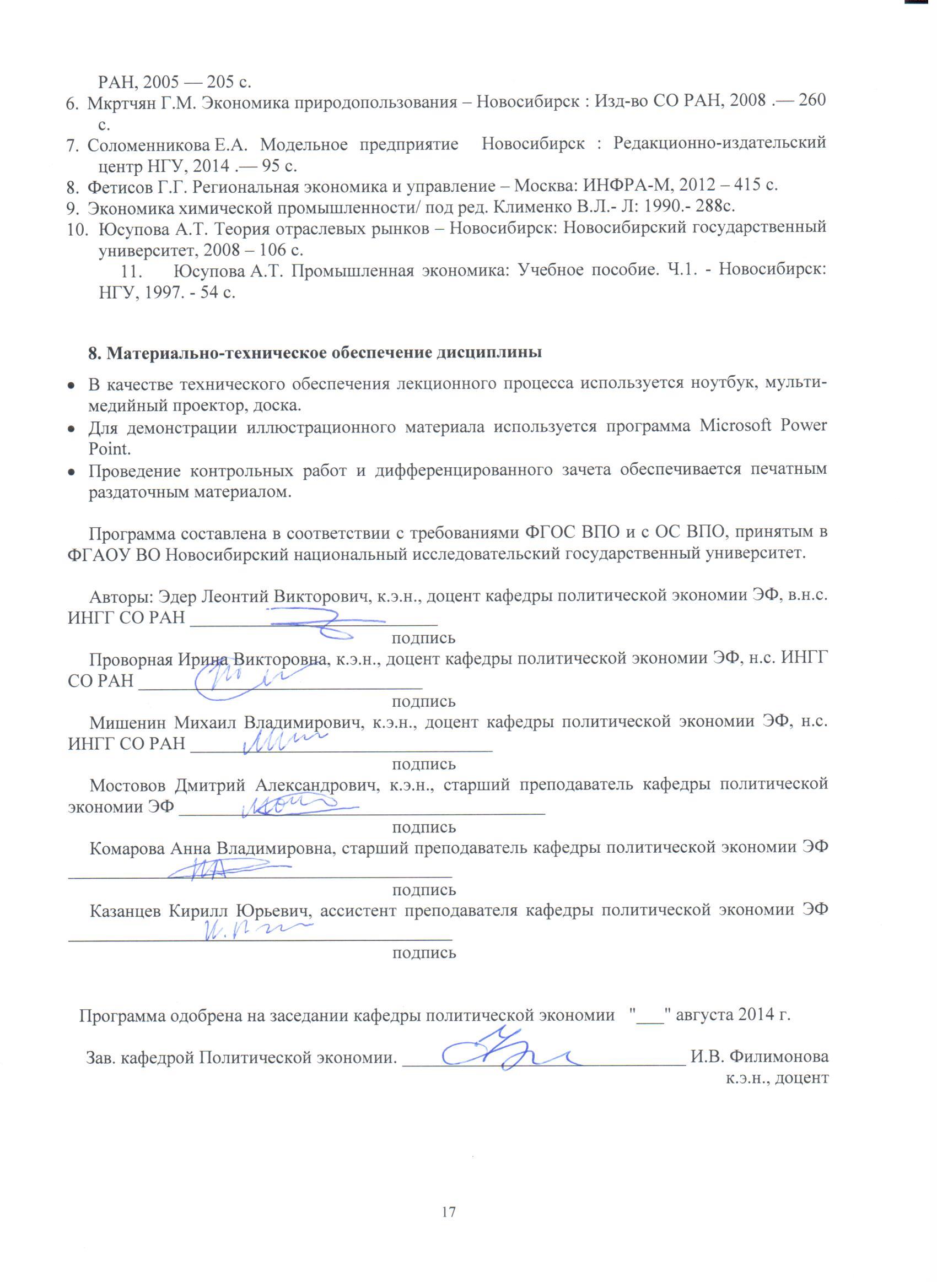 УТВЕРЖДАЮ: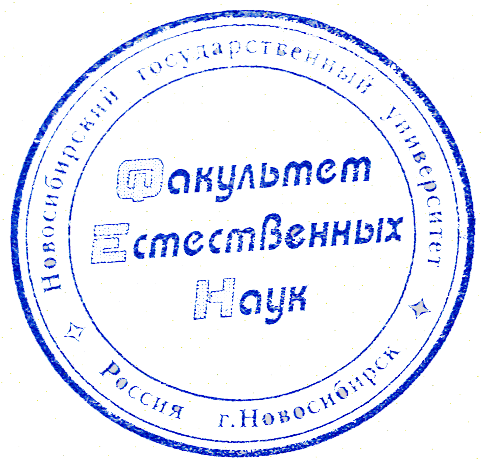 Декан ФЕН НГУ, профессор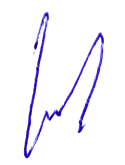 _____________ Резников В.А.«29» августа 2014 г.№ п/пРаздел дисциплиныСеместрНеделя семестраВиды учебной работы, включая самостоятельную работу студентов и трудоемкость (в часах)Виды учебной работы, включая самостоятельную работу студентов и трудоемкость (в часах)Виды учебной работы, включая самостоятельную работу студентов и трудоемкость (в часах)Формы текущего контроля успеваемости (по неделям семестра)№ п/пРаздел дисциплиныСеместрНеделя семестраЛекцияСеминарскиезанятияСамост. работаФорма промежуточной аттестации (по семестрам)1Микроэкономика и экономика фирмы21–2443Обсуждение темы на семинарах, разбор вопросов,    мини-самостоятельные работы2Макроэкономика23–4443Обсуждение темы на семинарах, разбор вопросов,    мини-самостоятельные работы3Государственное регулирование25–6443Доклады, обсуждение темы, анализ конкретных ситуаций, опросы, экспресс-тесты на  лекциях, контрольная работа4Внешнеэкономическая политика и международная деятельность27–9443Обсуждение темы на семинарах, разбор вопросов, дебаты,   доклады,  мини-самостоятельные работы5Экономические теории и экономические процессы210–11554Обсуждение темы на семинарах, разбор вопросов, дебаты,   доклады,  мини-самостоятельные работы6Экономика естественно-научных дисциплин212–14554Доклады, обсуждение темы, анализ конкретных ситуаций, опросы, экспресс-тесты на  лекциях, контрольная работаДиф. зачетИтого14262620Всего 72 часа.Текущий контрольТекущий контрольПосещение 12Контрольная работа21контрольная работа №19контрольная работа №212Доклад9Работа на паре15Реферат3Итого по текущей работе60Заключительный контрольЗаключительный контрольДиф. зачет40Итого по курсу100